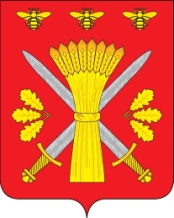 РОССИЙСКАЯ ФЕДЕРАЦИЯОРЛОВСКАЯ ОБЛАСТЬТРОСНЯНСКИЙ РАЙОННЫЙ СОВЕТ НАРОДНЫХ ДЕПУТАТОВРЕШЕНИЕ21 декабря 2022 года                                                                 № 74        с. ТроснаО внесении изменений  в решениеТроснянского районного Совета народныхдепутатов от 07.10.2022 № 63 «О дополнительных мерах социальной поддержки граждан Российской Федерации, проживающих на территории Троснянского района Орловской области, призванных на военную службу по мобилизации в Вооруженные Силы Российской Федерации, направленных к месту прохождения военнойслужбы федеральным казенным учреждением «Военный комиссариат Орловской области», и членов их семей                                                               Принято на двадцатом заседании                                                          Троснянского районного Совета                                                                  народных депутатов шестого созываРассмотрев проект решения, внесенный Главой Троснянского района,  на основании Федерального закона от 06 октября 2003 года №131-ФЗ «Об общих принципах организации местного самоуправления в Российской Федерации», указа Губернатора Орловской области от 03.10.2022 №537 «О дополнительных мерах социальной поддержки граждан Российской Федерации, призванных на военную службу по мобилизации в Вооруженные Силы Российской Федерации, направленных к месту прохождения военной службы федеральным казенным учреждением «Военный комиссариат Орловской области», и членов их семей, руководствуясь Уставом Троснянского района Орловской области, в целях социальной защиты членов семей граждан Российской Федерации, участвующих в специальной военной операции, Троснянский районный Совет народных депутатов Орловской области РЕШИЛ:Дополнить решение Троснянского районного Совета народных депутатов от 07.10.2022 № 63 «О дополнительных мерах социальной поддержки граждан Российской Федерации, проживающих на территории Троснянского района Орловской области, призванных на военную службу по мобилизации в Вооруженные  Силы Российской Федерации, направленных к месту прохождения военной службы федеральным казенным учреждением «Военный комиссариат Орловской области», и членов их семей п.п. 2.1, 2.2 следующего содержания:2.1 «Распространить действие настоящего решения на сотрудников МВД России, Росгвардии, принимающих участие в специальной военной операции, и членов их семей»; «Установить, что дополнительные меры социальной поддержки, предусмотренные настоящим решением, предоставляются гражданам на период участия в специальной военной операции».Отделу образования администрации Троснянского района Орловской области в срок до 30 декабря 2022 года внести изменения в  нормативные правовые акты.Настоящее решение вступает в силу с момента опубликования
и распространяет свое действие на правоотношения, возникшие с 21 сентября 2022 года.Председатель районного                                  Глава районаСовета народных депутатов                                  А.Г.Кисель                                    А. В. Левковский